“CONCOURS  ROUND UP” Concours d’Elegance Volunteer Appreciation Party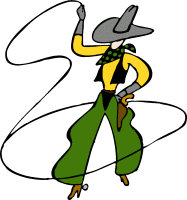 BAJA CANTINA & GRILL7166 Carmel Valley Road, CarmelTuesday, August 23, 2022Doors open at 5:00pm ~ Dinner Buffet at 5:30pmMusical Entertainment by  “Lightfighters”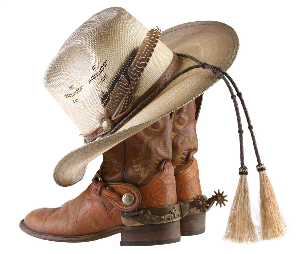 Pull out your western wear,and come celebrate our success with fellow volunteers!Concours volunteers only, no guests please